CHAPTER:POINT OF CARE TESTS- PRESENT AND FUTURE IN CLINICAL MICROBIOLOGY.Author : Dr.Munaza Aman[MBBS,MD MICROBIOLOGY]INDEXSUMMARY INTRODUCTION HISTORYPOC IN MICROBIOLOGY DESERTS POC DEVELOPMENT METHODSPOC TESTS DETECTION POC LABORATORIES AND SYNDROMIC APPROACHESSYNDROMIC KIT MENUSCOST-EFFECTIVENESS CONCLUSION REFERENCES The Point-of-Care Laboratory in Clinical MicrobiologySummary:Point-of-Care Testing (POCT) has been highlighted in the health care sector in recent decades. Point-of-care testing (POCT) is defined as a laboratorytest performed outside a central laboratory, usually at or near a clinical treatment site or by a patient. Point-of-care testing is usually performed when quick decision-making is required, such as in an emergency room or when urgent treatment is to be determined. The advantages of POCT compared with central laboratory testing include shorter wait times for results and earlier discharge home. On the other hand, due to its low demand, POCT has a disadvantage compared to conventional equipment, as its cost is inversely proportional to the volume of use. The awareness of health professionals of the importance of each step is the critical success factor. The trend of advancement of the use of POCT and the great potential of its contributions reinforce the need to implement quality management tools, including performance indicators, to ensure their results. POC laboratories operate 24h a day and 7 days a week and provide diagnoses within 2 h, mainly based on immunochromatography and real-time PCR tests, combined in syndrome-based kits that facilitate sampling, including self-sampling and test operations. POC laboratories are a way of easily providing clinical microbiology testing for populations distant from laboratories in developing and developed countries. Now a days Internet connections enable support from core laboratories. Recently, POCT devices using molecular genetic method techniques have been developed and there is  need to further improve them. As POCT technology improves and menus expand, areas where POCT can be applied will also increase.. POCT can help clinicians make quick medical decisionsin medical resourse limited setups.However there is need to understand the limitations of POCT so that it can be optimally used to improve patient management.INTRODUCTION:The permanent increase in the number of biomarkers has led to the need for more laboratories that are equipped to perform as many diagnostic tests as possible. Moreover, there is a need to obtain biological test results during treatment in order to make rapid decisions in terms of patient management. In the field of microbiology, identification of a contagious disease to implement timely isolation of patient , precise diagnosis and to select the treatment best suited to the situation. Also it is important to detect infections that can be easily cured through ambulatory care and those which may compromise prognosis, requiring hospitalization. The field of microbiology has evolved during recent two years to take these issues into consideration. Core laboratories that reduce costs, operate 24 h a day and 7 days a week have emerged , but the the remoteness of care points and transport time can be a major drawback. In recent years, many definitions of POCTs have been proposed in the literature[2-4] but the most widely used one is: POC tests are performed at the site of patient care. Three key features distinguish them from traditional laboratory tests: they do not need significant laboratory infrastructures or specialized staff in order to be performed, they are designed to be easy to use and interpret, and they are often able to deliver a rapid diagnosis[5]. Moreover they are cheaper and could be more cost-effective than conventional tests. In low-income countries, which face a strong shortage of human resources and lack laboratory infrastructures, the availability of laboratory tests, including diagnostic tests, is very limited. Moreover often too costly to be widely accessible to the patients and health care professionals who need them[6] (. In such setting, the introduction of POCTs, may improve access to diagnostic tests and potentially generate significant health benefits by providing key information to guide therapeutic decisions[7]. Conversely, in high-income countries, laboratory tests are widely available, and health care professionals have the choice between different laboratory techniques. In such setting, the main added significance of POCT compared with traditional ones is decrease of  time between sample collection and diagnosis, thus optimizing medical decisions made regarding isolation, hospitalization, and treatment of patients diagnosed with infectious diseases [8].POC TESTS:HISTORYOne of the first POCT to be introduced was the detection of Streptococcus pyogenes by throat swab, leading to the prescription of antibiotic treatment when the test was positive and tests to detect bacterial vaginosis (Nugent test) and used direct microscopic observation to detect the presence of Trichomonas vaginalis, Gram-negative bacteria, or gonococci [9]. POC IN MICROBIOLOGY DESERTSReorganization of Clinical MicrobiologyMicrobiological POC is suitable whenever a population of  500 to 1,000 people is located more than an hour from the core laboratory. This situation is very common in developed countries, where core laboratories are centralized around technical platforms, thus creating medical deserts. In countries with low and intermediate levels of development, the laboratory network can be underdeveloped[10].Off-shore platforms (Ships, submarines)Off-shore platforms require access to tests for rapid diagnosis of infectious diseases. As diagnostic uncertainty can lead to inappropriate medical decisions, putting ship personnel and passengers at risk of contagion and delayed treatment[5].POC DEVELOPMENTCohortsThe syndrome-based approach in POC laboratories contributes to measuring the epidemiology of infectious diseases, abnormal events in real time, and the cost of diagnostic tests[11]. Epidemiology and Infection ControlComputerized POC data can ensure real-time, local epidemiology, which in turn can assist medical decision-making. Hence , contributing to public health microbiology, assisting with the rapid detection of pathogens, including the threat of bioterrorism, and providing an appropriate response[12]. Also , the impact of some POC tests on the appropriate use of antibiotics in cases of urinary tract infections has also been favorably evaluated [13]. The impact of POCT on infection control was recently reviewed [14]. In terms of infection control, one of the impacts of POC testing is to prevent the hospitalization of patients presenting at the emergency room with a contagious and benign infection such as enterovirus meningitis [15]. A second impact is placing patients with the same epidemic and contagious infection into the same cohort; this is illustrated by the cohorting of respiratory syncytial virus-infected children in pediatric emergency rooms [14].TYPESDirect Detection of Pathogens by Antigen Detection AssaysSpecific microorganism antigens can be rapidly detected from a clinical specimen through an immunochromatographic test (ICT). Lateral flow tests or strip tests rely on the binding of a microbial antigen present in the clinical sample and test reading is taken within 15 min. Currently, ICTs are available for diagnosis of infections by several bacteria, viruses, parasites, and fungi, and multiplexed strip tests are available to detect 3 to 14 pathogens, using the syndromic approach presented below.(Table 1). The benefits of the ICT are its speed, lack of instrumentation, no need for a power source, maintenance, or training making the test low cost. Moreover the test is easy to transport and store due to its small size and, in particular, its resistance to variations in temperature. The two main drawbacks of the ICT are its low sensitivity,( 60% and 95%,) and the fact that visual interpretation of results is operator dependent, being based on a subjective interpretation of test positivity in weakly positive cases. This can lead to false-positive and false-negative results [16].However  development of strip readers overcomes this drawback.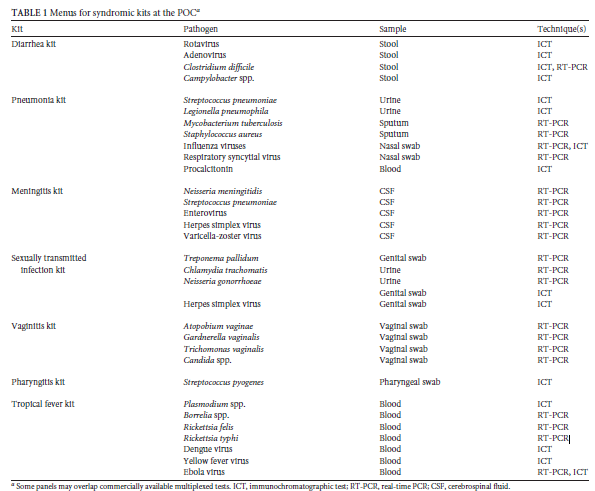 Direct Diagnosis by Nucleic Acid Amplification TestsNucleic acid amplification tests (NAATs) aim to detect one or more RNA or DNA sequences specific to a single pathogen and have revolutionized the diagnosis of infectious diseases . Two techniques are available for POC testing: PCR-based techniques and isothermal nucleic acid amplification techniques. Briefly, PCR incorporates 30 to 40 cycles of heating to 72°C, which requires specific equipment and electrical power, limiting the widespread use of PCR in resource-limited settings. Real-time PCR (RT-PCR) is the variant used in POC testing, Loop mediated isothermal amplification (LAMP) is a newer, alternative technique for amplifying DNA by means of a DNA polymerase, operating at a constant temperature of 60 to 65°C. LAMP eliminates the need for a thermocycler, hence making NAATs cheap, energy-saving, and easy to perform in the POC laboratory. Current developmentsinclude the rapid diagnosis of malaria, tuberculosis, and Buruli ulcer. One of the advantages of NAATs is their greater sensitivity than the ICT, but they require a higher degree of technicality and training. Also, power shortages and the need to store some reagents at 4°C may limit the implementation of NAATs in POC laboratories in some resource-limited tropical countries.Direct Diagnosis by Miscellaneous TestsA few pathogens can be detected at the POC by hybridizing a specific fluorescent antibody. A commercially available test, which has not yet been approved by the FDA and the European Community offers 25-min multiplex detection of respiratory tract pathogens, including influenza virus, respiratory syncytial virus (RSV), adenovirus, coronavirus, and parainfluenza virus [17]. Up to 26 tropical disease-causing pathogens can also be detected by using a technique for hybridizing DNA or RNA extracted from a clinical specimen, after amplification using the same format as the one used for hybridization, with good sensitivity and specificity however has not yet been assessed under actual POC field conditions[18].Non-Pathogen-Specific DiagnosisApart from hematology and biochemistry tests, there are some tests that can be incorporated into POC testing for the nonspecific diagnosis of infectious diseases. Urinary tract infection is caused by various bacteria, mainly Escherichia coli. In POC testing, the standard urine test strip features the nitrite test, which detectsnitrate-reducing bacteria (E. coli and other enteric Gram-negative bacteria, along with an esterase test, which detects leukocytes.The monospot test detects heterophile antibodies in the course of mononucleosis syndrome due to Epstein-Barr virus .Cell counts are performed at the POC for the laboratory diagnosis of meningitis. Most commercial readers have a limit of sensitivity that is higher than the limit of 10 cells/ml used for the biological definition of meningitis and a test sample of several hundred microliters, which is incompatible with the very low volume of cerebrospinal fluid (CSF) received at the POC. New instruments using innovative optical technologies are currently being evaluated. Procalcitonin levels can be measured at the POC in order to assist medical decision-making regarding the prescription of antibiotics for respiratory tract infections. Likewise, POC identification of whole-blood lactate has been used as a predictor of mortality in patients diagnosed with severe sepsis.POC LABORATORIES AND SYNDROMIC APPROACHESPOC microbiology laboratories adopt a syndromic approach in order to organize them and to speed up and optimize diagnosis. Most patients present with clinical signs and symptoms that are not pathognomonic of any particular infectious disease. However, clinical signs and symptoms are indicative of one particular diseased organ,potentially infected. It is therefore of medical interest to simultaneously test the multiple pathogens that may cause signs and symptoms in the patient at the POC. This is “syndromic POC,” approach which has been facilitated by the emergence of moderately complex multiplexed tests. Moreover, there are tremendous number of emerging pathogenswhich makes it difficult for physicians to memorize the actual list of pathogens and the corresponding list of appropriate clinical samples. The advantages of sampling kits over the usual disease-based sampling include the limited and nonrepetitive number of specimens collected from the patient, a simplified laboratory test prescription for the physician, a plannable workflow for the nurse and the doctor, and easily traceable samples for the laboratory. Syndromic kits are used to test most of the pathogens known to be responsible for one particular syndrome, such as endocarditis, pericarditis, diarrhea, osteitis, meningitis, encephalitis, uveitis, keratitis, or infections in one particular epidemiological group of individuals, such as febrile patients presenting to the emergency room, with a worsening of chronic respiratory tract infection in cystic fibrosis patients, fever in travelers, fever in pilgrims to Mecca, and fever in homeless patients and neonates, for whom a specific menu of pathogens has to be drawn up (Table 1). Syndromic kits allow laboratories to constitute large clinical series and to preserve large collections of specimens in dedicated biological resource centers for retrospective testing using emerging pathogens. POC laboratory procedures have to specify supplementary tests to be performed in the core laboratory. These may include, for example, additional core laboratory NAATs to confirm negative results yielded by a lower-sensitivity POC ICT. Genotypingmay also be conducted as a second-line test, the result of which will be incorporated into the laboratory epidemiology database. In any case, POC laboratory menus and procedures have to be conducted in agreement with the medical director of the core laboratory.Syndromic Kit MenusTropical FeverFever is a nonspecific yet frequent sign in natives, expatriates, and travelers exposed to tropical regions , indicating an infection due to a ubiquitous pathogen or a pathogen specifically found in tropical countries. Fever can be the initial sign of, among other specific pathogens, deadly malaria and deadly Ebola virus infection and may signal other disabling infections that can be cured by specific anti-infectious treatments. Therefore, it is medically important to conduct rapid POCT for some pathogens in patients exposed to tropical countries. Malaria continues to be a leading cause of fever in countries where the disease is endemic .The WHO now recommends that parasite-based diagnosis should be used in all cases of suspected malaria before treatment of patients . Rapid diagnostic POCT include the BinaxNOW malaria test ,which is able to detect the four Plasmodium species infecting patients and is the only such FDAapproved test; the Parascreen Pan/Pf test and the OptiMAL test which identify both Plasmodium falciparum and Plasmodium vivax; and the Paracheck Pf test which identifies only P. falciparum [19]. Dengue virus can be tested by using a rapid diagnostic test (RDT), which detects either IgM and IgG antibodies or IgM antibodies and the NS1 protein .Detection of the NS1 protein is particularly well suited to POC testing because of its higher sensitivity during the acute phase of infection and 92 to 99% reproducibility [20]. Recurrent fevers due to various cross-reacting Borrelia species, typhus group and spotted fever group rickettsiae, and Bartonella spp. (more particularly Rickettsia felis and Rickettsia africae) are frequent causes of tropical fever. They can be detected by appropriate reported but noncommercialized RT-PCR assays[21]. A nanogold particle lateral flow assay was recently reported for POC diagnosis of dengue virus, yellow fever virus, and Ebola virus infections . These infections can also be diagnosed at the POC by using a commercially available RT-PCR assay and a recently evaluated immunoassay detecting the Ebola virus VP40 antigenic protein [22,23].Community-Acquired Respiratory Tract InfectionCommunity-acquired respiratory tract infections hold a major place in infectious pathology especially in the case of pneumonia and were responsible for 2.7 million deaths in 2013[24]. They are caused mainly by bacteria, viruses, and coinfections by influenza virus [25]. These elements illustrate the importance of rapid diagnosisof S. pneumoniae pneumonia, Legionella pneumophila infection, influenza virus and RSV infections. With 9 million estimated new cases and 1.5 million deaths in 2013[26], tuberculosis (TB) currently remains one of the deadliestthreats to public health and its diagnosis in POC laboratories relies on real-time PCR, including the commercialized Xpert MTB/RIF assay which provides accurate results within 2 h for detection of pulmonary TB disease. Xpert MTB/RIF can also identify resistance to rifampin, a critical first line drug for treatment of the disease and a reliable surrogate marker of multidrug-resistant TB (MDR-TB) strains. Since 2010, the WHO has recommended the use of Xpert rather than smear microscopy for diagnosis of patients suspected of having TB [27].There is some interest in the semiquantitative measurement of procalcitonin levels guide the prescription of antibiotics and the diagnosis ofbacterial coinfection with influenza virus . Diagnosis of community-acquired pneumonia at the POC involves RT-PCR tests integrating nucleic acid extraction and amplification in a single cassette and in a multiplexed manner. The Respiratory Film Array Panel system is FDA and EC approved and can detect 17 viruses and 3 types ofbacteria within 1 h. Several other multiplex RT-PCR assays are commercially available. PharyngitisStreptococcus pyogenes is one of the pathogens to be detected in the case of clinical pharyngitis . Specimens consist of a pharyngeal swab. The detection of S. pyogenes is most commonly achieved by using lateral flow assays. Digestive Tract InfectionDiarrhea is a leading cause of death worldwide and a frequent reason for hospital visit. Coinfections are common [28]. Prognosis varies between a self-limited infection and fatal infection in the case of Clostridium difficile O27 enteritis. Many ICT techniques have been developed for the POC diagnosis of diarrhea, including the rapid agglutination-based detection of rotavirus and adenovirus as well as the detection of C. difficile toxins. The rapid detection of C. difficile toxins A and B or C. difficile, its toxin B, and an additional binary toxin can be detected within 90 min by using commercially available RT-PCR assays such as GeneXpert, with 98% agreement with reference testing in the core laboratory and higher sensitivity than ICTs[29,30]. The recent implementation of fecal transplant treatment has changed the prognosis of this infection, making early diagnosis even more important. A commercially available Campylobacter antigen detection kit has been favorably evaluated [31] .A dipstick test for the rapid detection of Shigella is under evaluation[32,33]. Currently, several RT-PCR tests allow multiplexed detection of bacteria, including C. difficile and E. coli pathovars; parasites; and viruses, including norovirus 5, within 1 h (Table 1).Genital Tract InfectionGenital tract infections are caused by pathogens transmitted during sexual intercourse. In infected women, they are one cause of infertility. High contagiousness of these pathogens, demand rapid diagnosis to initiate both treatment and prevention. Neisseria gonorrhoeae, Chlamydia trachomatis, and herpes simplex virus can all be detected by lateral flow assays in a POC laboratory and by RT-PCR assays. POC prenatal syphilis screening was developed to address the limitations of conventional rapid plasma reagin (RPR) tests, followed by a confirmatory Treponema pallidum hemagglutination assay (TPHA).These new POCTs include immunochromatographic strip (ICS) and dual-POC tests to detect both treponemal and nontreponemal antibodies. While POC diagnosis of sexually transmitted infections (STIs) has been favorably evaluated [34,35], the impact of POC syphilis diagnosis has not yet been evaluated [36]. C. trachomatis infection is the most frequent sexually transmitted infection in the world. C. trachomatis alone can be detected by using the ICT and NAAT in dual and multiplex RT-PCR assays. Vaginosis due to Atopobium vaginae and Gardnerella vaginalis can be diagnosed at the POC by using ion motility spectrometry and the more widespread ICT and NAAT assays.[37]MeningitisMeningitis involves a broad spectrum of causative agents and related prognoses and medical management, highlighting the value of rapid POC diagnosis . Performing CSF cytology remains problematic, as microscopic observation and cell counting are operator-dependent techniques. Lens-free devices are under evaluation . POC meningitis menu systematically aim at testing for enterovirus (NAAT), Streptococcus pneumoniae (NAAT), Neisseria meningitidis (NAAT), and herpesviruses, including herpes simplex and varicella-zoster viruses (NAAT), in cerebrospinal fluid collected from symptomatic patients clinically suspected of having meningitis . A few commercially available multiplexed NAATs currently under development would detect six bacteria, eight viruses, and two Cryptococcus species within 1 h. A LFA detecting Cryptococcus neoformans polysaccharide capsule glucuronoxylomannan antigen performed on CSF , plasma, serum, and urine samples , but tests on saliva were disappointing and should not be recommended. COST-EFFECTIVENESSAccording to WHO guidelines an intervention is considered to be very cost-effective if its ICER is below the annual gross domestic product (GDP) per capita of the study country and if its ICER was less than three times the country’s annual GDP per capita . The results of cost effectiveness analysis for four most common infective diseases has been summarized.TuberculosisIn 2011, a cost-effectiveness analysis using a decision analytic model simulating costs and health gains for a cohort of 10,000 individuals suspected of having TB in India, South Africa, and Uganda compared three different diagnostic strategies: (i) smear microscopy alone, defined as two sputum microscopy examinations followed by clinical diagnosis for smear-negative individuals with suspected TB (base case); (ii) use of the Xpert system after two smear-negative examinations (“in addition to”); and (iii) use of Xpert instead of smear microscopy with one single sputum specimen tested (“as replacement for”)[38]. ICERs computed for the use of Xpert in addition to smear microscopy compared with the base case , results suggest that both strategies incorporating Xpert were cost effective in the study countries, except for the replacement of smear microscopy with Xpert in Uganda. Sensitivity analyses based on Monte Carlo simulations confirmed the results. Another study compared Xpert and smear microscopy in Botswana, Lesotho, Namibia, South Africa, and Swaziland, where TB and HIV prevalences are high [39]. In almost all cases, ICERs were found to be below the standard benchmarks set by the WHO, suggesting that Xpert is a cost-effective strategy within the context of these southern African countries. Conclusions were robust in sensitivity analyses.many more studies from different parts of world prove the same[40,41,42,43]MalariaThe cost-effectiveness results for RDTs were consistent across most of studies worldover, suggestingthat decision-makers should consider the use of RDTs, especially when malaria prevalence is high.(100-108). However  future studies are needed to assess the long-term benefits of RDTs in terms of the development of antimalarial resistance and improved antibiotic drug prescription.SyphilisThe cost-effectiveness of different diagnostic strategies was estimated by studying on pregnant women in sub-Saharan Africa where prevalence of syphilis is very high as compared to rest of world. The results strongly support the use of POCTs in sub-Saharan Africa[44,45].Among the main limitations of the studies, it is note worthy that none took into account transmission to partners, which would probably improve the cost-effectiveness of screening, and only one assessed the long term benefits of incidence reduction [46].Chlamydia trachomatisThe cost-effectiveness of a vaginal swab POC test using the Chlamydia Rapid Test (CRT) versus a standard vaginal swab NAAT was measured by using a decision tree model Those authors concluded that replacing standardlaboratory tests for chlamydia and gonorrhea with a POC NAAT could reduce costs, and patients would benefit from more accurate diagnosis and less unnecessary treatment. However all studies were conducted in European countries [47]. Another study concluded that if future POCT improvements were able to reduce waiting timewhile maintaining sensitivity, the use of POC testing would prevent more PIDs and become more cost-effective[48]. Studies based on antigen screening tests [45, 49] appeared to be less accurate than the PCR method, implying that POCTs were not a cost-effective strategy [44].CONCLUSIONPoint-of-care testing is likely to play an increasing role in health care delivery in the future. It will improve access to health care and increase the efficacy of service provided to patients. Although POCT provides laboratory results faster than the traditional central laboratory, process improvement is needed to optimize the accuracy of laboratory results. Molecular POCT for common pathogens in select populations, such as in intensive care or other common illness presentations, needs to be evaluated to further improve patient care and effectively manage health care resources. Despite different issues, POCTs appear to be cost-effective for the diagnosis of tuberculosis, malaria, and syphilis in comparison with current diagnostic strategies in both southern and northern countries, leading to cost savings in some situations. It is worth noting that very few cost-effectiveness studies were conducted in northern countries, and these studies mainly concerned infectious disease caused by Chlamydia. POCTs increased the number of correct diagnoses especially in resource-limited settings, provided rapid test results, and enabled physicians to make decisions regarding patient treatment, notably at the time of care. Their rapidity and ease of use increased their use worldwide. Moreover, the use of POCTs allows exploration by syndrome. Cost-effectiveness depends on the sensitivity of diagnostic tests and their prices. Improvements of these parameters would make these tests even more cost-effective and would enable health interventions to promote the use of POCTs for improving patient care. Despite several advantages of POCT, limitations include cost, imprecision and inaccuracy, requirement for an interdisciplinary approach, and human error. Although the use of POCT is expanding in many areas, the limitations must be understood and improvements in analytical performance achieved to properly interpret POCT results.FUTURE DIRECTIONSIt is clear that a radical change has been made in diagnostic microbiology during the 21st century. Indeed, it is now possible to reach a diagnosis at the time of care using the latest molecular techniques with lower production costs. Validation will soon be performed remotely over the Internet or via direct data transmission. In termsof a more speculative future, three-dimensional (3D) printer technology and remote fault diagnosis will repair some failures using a small stock of materials, including versatile components . The development of microfluidic PCR will allow many of microorganisms to be rapidly tested at low cost. Smartphoneoperated enzyme-linked immunosorbent assays (ELISAs) have already been reported. The connection of all real-time data will enable epidemiological surveillance, the significance of which is difficult to imagine at this time. The key elements of the global development strategy of outsourced points of care will be based on a first-stage repertoire. The rapid detection of antimicro- bial resistance, currently limited to a few antibiotics, will be expanded to assist doctors in reaching treatment decisions . Test organization will likely be a syndromic approach, validation will be performed remotely, and it is easy to imagine that this could be connected to the therapeutic management system.The combination of a repertoire of geographic infections, the syndromic approach, and the versatility of microorganism testing and remote validation are the steps in this clinical microbiological revolution.REFERENCESFournier PE, Drancourt M, Colson P, Rolain JM, La Scola B, Raoult D. 2013. Modern clinical microbiology: new challenges and solutions. Nat Rev Microbiol 11:574–585. http://dx.doi.org/10.1038/nrmicro3068.)Schito M, Peter TF, Cavanaugh S, Piatek AS, Young GJ, Alexander H, Coggin W, Domingo GJ, Ellenberger D, Ermantraut E, Jani IV, Katamba A, Palamountain KM, Essajee S, Dowdy DW. 2012. Opportunities and challenges for cost-efficient implementation of new point-ofcare diagnostics for HIV and tuberculosis. J Infect Dis 205(Suppl 2): S169–S180. http://dx.doi.org/10.1093/infdis/jis044.Kost GJ. 2002. Principles and practice of point-of-care testing, 1st ed. Lippincott Williams & Wilkins, Philadelphia, PA. Price CP. 2001. Point of care testing. BMJ 322:1285–1288. http://dx.doi .org/10.1136/bmj.322.7297.1285.)Bouricha M, Samad MA, Levy PY, Raoult D, Drancourt M. 2014. Point-of-care syndrome-based, rapid diagnosis of infections on commercial ships. J Travel Med 21:12–16. http://dx.doi.org/10.1111/jtm .12090.)Reid A. 2012. Bringing the lab to the patient: developing point-of-care diagnostics for resource limited settings. American Academy of Microbiology,Washington, DC.Peeling RW, Mabey D. 2010. Point-of-care tests for diagnosing infections in the developing world. Clin Microbiol Infect 16:1062–1069. http://dx.doi.org/10.1111/j.1469-0691.2010.03279.x.Ninove L, Gazin C, Gould EA, Nougairede A, Flahault A, Charrel RN, Zandotti C, de Lamballerie X. 2010. Impact of diagnostic procedures on patient management and hospitalization cost during the 2000 and 2005 enterovirus epidemics in Marseilles, France. Clin Microbiol Infect 16:651–656. http://dx.doi.org/10.1111/j.1469-0691.2009.02915.x.Nugent RP, Krohn MA, Hillier SL. 1991. Reliability of diagnosing bacterial vaginosis is improved by a standardized method of gram stain interpretation. J Clin Microbiol 29:297–301.Pai NP, Vadnais C, Denkinger C, Engel N, Pai M. 2012. Point-of-care testing for infectious diseases: diversity, complexity, and barriers in low and middle-income countries. PLoS Med 9:e1001306. http://dx.doi.org/10.1371/journal.pmed.1001306.Angelakis E, Mediannikov O, Socolovschi C, Mouffok N, Bassene H, Tall A, Niangaly H, Doumbo O, Znazen A, Sarih M, Sokhna C, Raoult D. 2014. Coxiella burnetii-positive PCR in febrile patients in rural and urban Africa. Int J Infect Dis 28:107–110. http://dx.doi.org/10.1016/j.ijid.2014.05.029.Fine AM, Nizet V, Mandl KD. 2011. Improved diagnostic accuracy of group A streptococcal pharyngitis with use of real-time biosurveillance. Ann Intern Med 155:345–352. http://dx.doi.org/10.7326/0003-4819-155-6-201109200-00002.Holm A, Cordoba G, Sørensen TM, Jessen LR, Siersma V, Bjerrum L. 2015. Point of care susceptibility testing in primary care—does it lead to a more appropriate prescription of antibiotics in patients with uncomplicated urinary tract infections? Protocol for a randomized controlled trial. BMC Fam Pract 16:106. http://dx.doi.org/10.1186/s12875-015-0322-x.Moore C. 2013. Point-of-care tests for infection control: should rapid testing be in the laboratory or at the front line? J Hosp Infect 85:1–7.http://dx.doi.org/10.1016/j.jhin.2013.06.005.Ninove L, Nougairede A, Gazin C, Zandotti C, Drancourt M, deLamballerie X, Charrel RN. 2011. Comparative detection of enterovirus RNA in cerebrospinal fluid: GeneXpert system vs. real-time RT-PCR assay. Clin Microbiol Infect 17:1890–1894. http://dx.doi.org/10.1111/j.1469-0691.2011.03487.x.12. Rashid H, Shafi S, Haworth E, El Bashir H, Ali KA, Memish ZA, Booy R. 2007. Value of rapid testing for influenza among Hajj pilgrims. TravelMed Infect Dis 5:310–313. http://dx.doi.org/10.1016/j.tmaid.2007.07.006. Drancourt M, Gaydos CA, Summersgill JT, Raoult D. 2013. Point-of care testing for community-acquired pneumonia. Lancet Infect Dis 13:647–649. http://dx.doi.org/10.1016/S1473-3099(13)70165-8.18. Tan JJ, Capozzoli M, Sato M, Watthanaworawit W, Ling CL, Mauduit M, Malleret B, Grüner AC, Tan R, Nosten FH, Snounou G, Rénia L, Ng LF. 2014. An integrated lab-on-chip for rapid identification and simultaneous differentiation of tropical pathogens. PLoS Negl Trop Dis 8:e3043. http://dx.doi.org/10.1371/journal.pntd.0003043.WHO.2013. Malaria rapid diagnostic test performance. Results of WHO product testing of malaria RDTs: round 5 (2013). World Health Organization, Geneva, Switzerland.Hunsperger EA, Yoksan S, Buchy P, Nguyen VC, Sekaran SD, Enria DA, Vazquez S, Cartozian E, Pelegrino JL, Artsob H, Guzman MG, Olliaro P, Zwang J, Guillerm M, Kliks S, Halstead S, Peeling RW,Margolis HS. 2014. Evaluation of commercially available diagnostic tests for the detection of dengue virus NS1 antigen and anti-dengue virus IgM antibody. PLoS Negl Trop Dis 8:e3171. http://dx.doi.org/10.1371/journal.pntd.0003171.Kesavan SV, Momey F, Cioni O, David-Watine B, Dubrulle N, Shorte S, Sulpice E, Freida D, Chalmond B, Dinten JM, Gidrol X, Allier C. 2014. High-throughput monitoring of major cell functions by means of lensfree video microscopy. Sci Rep 4:5942. http://dx.doi.org/10.1038/srep05942. Strecker T, Palyi B, Ellerbrok H, Jonckheere S, de Clerck H, Bore JA,Gabriel M, Stoecker K, Eickmann M, van Herp M, Formenty P, Di Caro A, Becker S. 2015. Field evaluation of capillary blood samples as a collection specimen for the rapid diagnosis of Ebola virus infection during an outbreak emergency. Clin Infect Dis 61:669–675. http://dx.doi .org/10.1093/cid/civ397.Broadhurst MJ, Kelly JD, Miller A, Semper A, Bailey D, Groppelli E, Simpson A, Brooks T, Hula S, Nyoni W, Sankoh AB, Kanu S, Jalloh A, Ton Q, Sarchet N, George P, Perkins MD, Wonderly B, Murray M, Pollock NR. 2015. ReEBOV Antigen Rapid Test kit for point-of-care and laboratory-based testing for Ebola virus disease: a field validation study. Lancet 386:867– 874. http://dx.doi.org/10.1016 /S0140-6736(15)61042-X.GBD 2013 Mortality and Causes of Death Collaborators. 2015. Global, regional, and national age-sex specific all-cause and cause-specific mortality for 240 causes of death, 1990-2013: a systematic analysis for the Global Burden of Disease Study 2013. Lancet 385:117–171. http://dx.doi.org/10.1016/S0140-6736(14)61682-2. Zhou H, Haber M, Ray S, Farley MM, Panozzo CA, Klugman KP.2012. Invasive pneumococcal pneumonia and respiratory virus coinfections.Emerg Infect Dis 18:294–297. http://dx.doi.org/10.3201/eid1802.102025.World Health Organization. 2014. Global tuberculosis report. World Health Organization, Geneva, Switzerland.World Health Organization. 2014. TB diagnostics and laboratory strengthening. World Health Organization, Geneva, Switzerland.GBD 2013 Mortality and Causes of Death Collaborators. 2015. Global, regional, and national age-sex specific all-cause and cause-specific mortality for 240 causes of death, 1990-2013: a systematic analysis for the Global Burden of Disease Study 2013. Lancet 385:117–171. http://dx.doi.org/10.1016/S0140-6736(14)61682-2.Goldenberg SD, Bisnauthsing KN, Patel A, Postulka A, Wyncoll D, Schiff R, French GL. 2014. Point-of-care testing for Clostridium difficile infection: a real-world feasibility study of a rapid molecular test in two hospital settings. Infect Dis Ther 3:295–306. http://dx.doi.org/10.1007/s40121-014-0038-6.Eckert C, Emirian A, Le Monnier A, Cathala L, De Montclos H, Goret J, Berger P, Petit A, De Chevigny A, Jean-Pierre H, Nebbad B, Camiade S, Meckenstock R, Lalande V, Marchandin H, Barbut F. 2014. Prevalence and pathogenicity of binary toxin-positive Clostridium difficile strains that do not produce toxins A and B. New Microbes NewInfect 3:12–17. http://dx.doi.org/10.1016/j.nmni.2014.10.003. Dediste A, Vandenberg O, Vlaes L, Ebraert A, Douat N, Bahwere P, Butzler JP. 2003. Evaluation of the ProSpecT microplate assay for detection of Campylobacter: a routine laboratory perspective. Clin Microbiol Infect 9:1085–1090. http://dx.doi.org/10.1046/j.1469-0691.2003.00705.x.Taneja N, Nato F, Dartevelle S, Sire JM, Garin B, Thi Phuong LN, Diep TT, Shako JC, Bimet F, Filliol I, Muyembe JJ, Ungeheuer MN, Ottone C, Sansonetti P, Germani Y. 2011. Dipstick test for rapid diagnosis of Shigella dysenteriae 1 in bacterial cultures and its potential use on stool samples. PLoS One 6:e24830. http://dx.doi.org/10.1371/journal.pone.0024830.Duran C, Nato F, Dartevelle S, Thi Phuong LN, Taneja N, Ungeheuer MN, Soza G, Anderson L, Benadof D, Zamorano A, Diep TT, Nguyen TQ, Nguyen VH, Ottone C, Bégaud E, Pahil S, Prado V, Sansonetti P, Germani Y. 2013. Rapid diagnosis of diarrhea caused by Shigella sonnei using dipsticks; comparison of rectal swabs, direct stool and stool culture. PLoS One 8:e80267. http://dx.doi.org/10.1371/journal.pone.0080267.Huppert JS, Taylor RG, St Cyr S, Hesse EA, Reed JL. 2013. Point-ofcare testing improves accuracy of STI care in an emergency department.Sex Transm Infect 89:489–494. http://dx.doi.org/10.1136/sextrans-2012-050994.Tucker JD, Bien CH, Peeling RW. 2013. Point-of-care testing for sexually transmitted infections: recent advances and implications for disease control. Curr Opin Infect Dis 26:73–79. http://dx.doi.org/10.1097/QCO .0b013e32835c21b0.Jafari Y, Johri M, Joseph L, Vadnais C, Pant Pai N. 2014. Poor reporting of outcomes beyond accuracy in point-of-care tests for syphi- lis: a call for a framework. AIDS Res Treat 2014:465932. http://dx.doi.org/10.1155/2014/465932.Blankenstein T, Lytton SD, Leidl B, Atweh E, Friese K, Mylonas I. 2015. Point-of-care (POC) diagnosis of bacterial vaginosis (BV) using VGTest ion mobility spectrometry (IMS) in a routine ambulatory care gynecology clinic. Arch Gynecol Obstet 292:355 362. http://dx.doi.org/10.1007/s00404-014-3613-x. Vassall A, van Kampen S, Sohn H, Michael JS, John KR, den Boon S, Davis JL, Whitelaw A, Nicol MP, Gler MT, Khaliqov A, Zamudio C, Perkins MD, Boehme CC, Cobelens F. 2011. Rapid diagnosis of tuberculosis with the Xpert MTB/RIF assay in high burden countries: a costeffectiveness analysis. PLoS Med 8:e1001120. http://dx.doi.org/10.1371/journal.pmed.1001120. Menzies NA, Cohen T, Lin H-H, Murray M, Salomon JA. 2012. Population health impact and cost-effectiveness of tuberculosis diagnosis with Xpert MTB/RIF: a dynamic simulation and economic evaluation.PLoS Med 9:e1001347. http://dx.doi.org/10.1371/journal.pmed.1001347. Langley I, Lin HH, Egwaga S, Doulla B, Ku CC, Murray M, Cohen T, Squire SB. 2014. Assessment of the patient, health system, and population effects of Xpert MTB/RIF and alternative diagnostics for tuberculosis in Tanzania: an integrated modeling approach. Lancet Glob Health 2:e581– e591. http://dx.doi.org/10.1016/S2214-109X(14)70291-8.Winetsky DE, Negoescu DM, DeMarchis EH, Almukhamedova O, Dooronbekova A, Pulatov D, Vezhnina N, Owens DK, Goldhaber-Fiebert JD. 2012. Screening and rapid molecular diagnosis of tuberculosis in prisons in Russia and Eastern Europe: a cost-effectiveness analysis. PLoS Med 9:e1001348. http://dx.doi.org/10.1371/journal.pmed.1001348.Choi HW, Miele K, Dowdy D, Shah M. 2013. Cost-effectiveness of Xpert MTB/RIF for diagnosing pulmonary tuberculosis in the United States. Int J Tuberc Lung Dis 17:1328–1335. http://dx.doi.org/10.5588/ijtld.13.0095.Zwerling A, White RG, Vassall A, Cohen T, Dowdy DW, Houben RM. 2014. Modeling of novel diagnostic strategies for active tuberculosis—a systematic review: current practices and recommendations. PLoS One 9:e110558. http://dx.doi.org/10.1371/journal.pone.0110558.Rydzak CE, Goldie SJ. 2008. Cost-effectiveness of rapid point-of-care prenatal syphilis screening in sub-Saharan Africa. Sex Transm Dis 35: 775–784. http://dx.doi.org/10.1097/OLQ.0b013e318176196d.Owusu-Edusei K, Gift TL, Ballard RC. 2011. Cost-effectiveness of a dual non-treponemal/treponemal syphilis point-of-care test to prevent adverse pregnancy outcomes in sub-Saharan Africa. Sex Transm Dis 38: 997 http://dx.doi.org/10.1097/OLQ.0b013e3182260987.Kuznik A, Lamorde M, Nyabigambo A, Manabe YC. 2013. Antenatal syphilis screening using point-of-care testing in sub-Saharan African countries: a cost-effectiveness analysis. PLoS Med 10:e1001545. http://dx .doi.org/10.1371/journal.pmed.1001545.Huang W, Gaydos CA, Barnes MR, Jett-Goheen M, Blake DR. 2013. Comparative effectiveness of a rapid point-of-care test for detection of Chlamydia trachomatis among women in a clinical setting. Sex Transm Infect 89:108–114 http://dx.doi.org/10.1136/sextrans-2011-050355.Hislop J, Quayyum Z, Flett G, Boachie C, Fraser C, Mowatt G. 2010. Systematic review of the clinical effectiveness and cost-effectiveness of rapid point-of-care tests for the detection of genital chlamydia infection in women and men. Health Technol Assess 14:1–97. http://dx.doi.org/10.3310/hta14290.Watson-Jones D, Changalucha J, Gumodoka B, Weiss H, Rusizoka M, Ndeki L, Whitehouse A, Balira R, Todd J, Ngeleja D, Ross D, Buvé A, Hayes R, Mabey D. 2002. Syphilis in pregnancy in Tanzania. I. Impact of maternal syphilis on outcome of pregnancy. J Infect Dis 186:940–947.http://dx.doi.org/10.1086/342952.